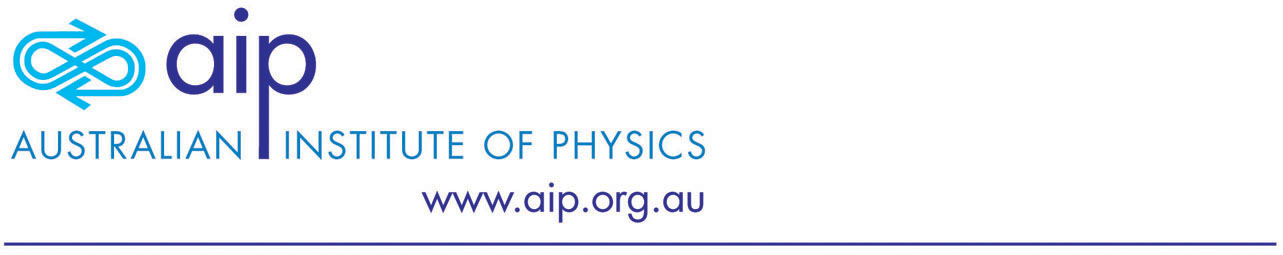 Nomination for Ruby Payne-Scott Early Career AwardPlease contact the AIP Special Projects Officer at aip_awards@aip.org.au if you have any queries.The award aims to recognise achievements of exceptionally promising early career physicists.1. NOMINEE2. PROPOSER3. ELIGIBILITY CRITERIAWithin first 12 years of their career following the award of a first degree (allowing for any career breaks). 	Proposer is an AIP member 	4. CITATIONPlease summarise your nominee’s achievement that encapsulates his/her impact on their field (one sentence is sufficient).  5. FULL CITATIONThis should be no more than 300 words and should be written for a scientifically literate lay person and should take into account the overall quality, significance and the creativity exhibited of the contribution.6. REFEREESThe proposer, before completing this form, should seek the co-operation of three referees. Referees will be asked to provide a supporting statement of no more than 300 words to complement the citation provided by the proposer. Referees should be well regarded in the appropriate field, familiar with the work of the nominee as indicated in the citation and be able to comment on the significance of the nominee’s contribution. Referees will also be asked to confirm the accuracy of the information provided by the proposer. To assist referees the first two pages of the nomination form and the terms of the award should be sent to them. For a nomination to be considered by the selection committee at least two supporting statements must be received.  The selection committee may contact referees to request supporting statements after the nomination has been submitted if necessary.  Details for referees to be included on next page:Referee 1Referee 2Referee 37. SUPPORTING EVIDENCE Please provide the following supporting evidence:A brief curriculum vitae covering personal details, academic and professional qualifications, and outlining significant contributions to physics with references to key publications in which these contributions were presented (a full CV is not necessary). A list of the nominee’s most significant publications or academic papers to demonstrate contributions in their chosen area of endeavour (maximum of ten, with dates).For a nomination to be considered by the selection committee at least two supporting statements must be received.  The selection committee may contact referees to request supporting statements after the nomination has been submitted if necessary.  Completed forms and accompanying documentation should be sent to: aip_awards@aip.org.au Full name (including title)Present occupation/positionOrganisationFull addressDaytime telephone numberEmail addressQualifications and honours (to the best of your knowledge)AIP Membership No. (if applicable)Full name (including title)Present occupation/positionOrganisationFull addressDaytime telephone numberEmail addressAIP Membership No. Full name (including title)Present occupation/positionInstitutionFull addressDaytime telephone numberEmail addressFull name (including title)Present occupation/positionInstitutionFull addressDaytime telephone numberEmail addressFull name (including title)Present occupation/positionInstitutionFull addressDaytime telephone numberEmail address